CONVEGNO PEDAGOGICO RESIDENZIALE PER DIRIGENTI SCOLASTICI E DOCENTIMaratea 12,13 e 14 Settembre 2016Scheda di adesioneLA PROGETTAZIONE PER COMPETENZEEnte o Scuola di appartenenza ___________________________________________________Dirigente Scolastico__________________________________Dirigente Scolastico e DocentiPartecipano al convegno n. persone_____Per una più efficace organizzazione dei servizi del convegno Vi preghiamo di compilare la presente scheda di adesione e di inviarla all’indirizzo e-mail dirigenza.giovanni23@gmail.com entro il 31 Agosto 2016Prenotazione alberghiera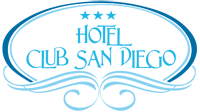 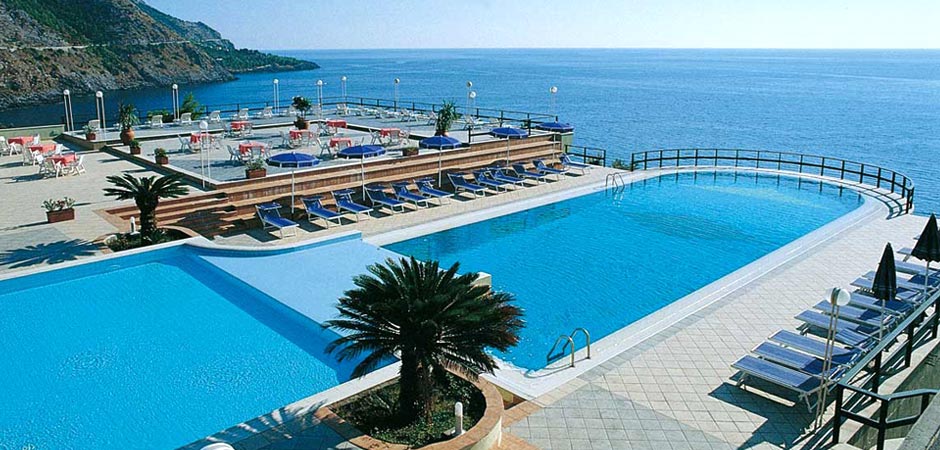 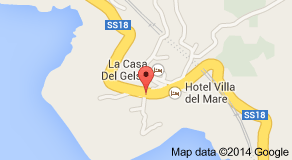 Acquafredda di MarateaModalità di pagamento:	Il pagamento dovrà essere effettuato al momento della registrazione in albergoNominativoData e Luogo di nascitaPensione completa e pernottamentoPranzo del Cena del Pensione completa e pernottamentoPranzo del Cena del Pensione completa e pernottamentoPranzo del Cena del